В Грузию с комфортом, Кобулети15 дней / 9 дней на мореБЕЗ НОЧНЫХ ПЕРЕЕЗДОВКазбеги - Тбилиси - Мцхета* - КобулетиПрограмма тура1 день. Минск – Транзитный проезд по территории РБ, РФ – Транзитный отель~ 05:00 Выезд из Минска.Транзитный проезд по территории РБ (Жодино, Борисов, Орша) и РФ (Смоленск, Брянск, Орел, Воронеж) (~1000 км).~21:00 Прибытие в транзитный отель.Ночлег в отеле (ВКЛЮЧЕНО)2 день. Воронеж - Транзитный проезд по территории РФ – Транзитный отельЗавтрак (ВКЛЮЧЕНО). ~06:00 Выселение, выезд из отеля.Транзитный проезд по территории РФ (~1000 км)~23:00 Прибытие в транзитный отель.Ночлег в отеле (ВКЛЮЧЕНО).3 день. Транзитный проезд по территории РФ - Пересечение границы РФ/Грузия - ТбилисиЗавтрак (ВКЛЮЧЕНО). Ранний выезд из отеля. Прохождение границы РФ\Грузия.Переезд в Тбилиси: Казбеги – Минеральные источники – Крестовый перевал – Ананури – Жинвальское водохранилище – Тбилиси. (~400 км)После прохождение границы начнется наше знакомство с Грузией. Мы проедем по Военно-Грузинской дороге, полюбуемся потрясающей красоты горными ущельями и при хороших погодных условиях делаем остановки на фото-паузы: у подножия Величественного Казбека, у минерального источника, у Арки Дружбы Народов за Крестовым перевалом и у крепости Ананури на берегу живописного Живальского водохранилища. Крепость Ананури – одна из самых знаменитых в Грузии, она хорошо сохранилась, несмотря на то, что ее история началась в 13-м веке, и крепость повидала много, на своем веку.Прибытие в Тбилиси во второй половине дня. Заселение в отель. ≈21:00. После насыщенного дня Вам предлагается сытный праздничный Гала-ужин и развлекательная программа (доп. плата по желанию).Ночлег в Тбилиси (ВКЛЮЧЕНО)4 день. Тбилиси – Мцхета – Кобулети (1-й день) – отдых на мореЗавтрак (ВКЛЮЧЕНО)Переезд на море Аджарии в Кобулети.Кобулети - один из самых популярных регионов Грузии для отдыха на морском побережье. Этот город имеют длинные песчано-галечные пляжи, отличную инфраструктуру, и разнообразие мест питания и развлечений, так же есть возможность выездных экскурсий в любое время.Заселение в отель. Ночлег в отеле (ВКЛЮЧЕНО).5 - 11 день поездки. Кобулети (2-8-ой день) - Отдых на мореВо время отдыха на море Вы сможете:- посетить Музей Истории Кобулети, или же понежится в минеральных источниках, которые славятся своими целебными свойствами;- съездить в город Уреки, знаменитый своими черными магнитными песками, которые дают оздоравливающий эффект;- посетить Музыкальный парк, Дендрологический парк и парк аттракционов Цицинатела.В свободное время Вы можете разнообразить Ваш отдых дополнительными экскурсиями. Например, посетить пешеходную экскурсию по Батуми, подняться по канатной дороге Арго на смотровую площадку или же поучаствовать в сплаве в Каньонах Окаце и Мартвиль, или же пройти Пещеру Прометея. Все эти места несут в себе сочетание исторического наследия и уникальной природной красоты.Ночлеги в отеле (ВКЛЮЧЕНО).12 день. Кобулети (9-й день, выезд) – ТбилисиЗавтрак (ВКЛЮЧЕНО). ≈ 11:00 Выселение из отеля. Свободное время. Отдых на море. Переезд в Тбилиси. Вечерняя обзорная экскурсия по Тбилиси (ВКЛЮЧЕНО): Мост Мира, парк Рике, район серных бань, водопад Легвтахеви, церковь Метехи, храм крепость Нарикала, Старый Тбилиси, улочка Шардени и др.Ночлег в отеле (ВКЛЮЧЕНО).13 день. Тбилиси – Мцхета* – Тбилиси – Прохождение границы Грузии\РФ - Транзитный проезд по территории РФ – Пятигорск - Транзитный отельЗавтрак (ВКЛЮЧЕНО)Свободное время в Тбилиси.Для желающих предлагается дополнительная экскурсия в «Мцхета +Джвари с экскурсоводом»* (по желанию, за доп. плату). Мцхета - древнюю столицу Грузии. Город был основан во 2-ой половине I тысячелетия до н.э. и оставался столицей до V века н.э. Его называют «Вторым Иерусалимом». Исторические памятники Мцхеты включены в список всемирного наследия ЮНЕСКО. Мы с Вами прогуляемся по старинным улицам Мцхеты, посетим монастырь Джвари, откуда открывается потрясающий вид на слияние двух главных рек Грузии – Куры и Арагви.Возвращение в Тбилиси. Переезд Тбилиси – Пятигорск.Транзитный проезд по территории Грузии. Прохождение границы Грузии\РФ. Транзитный проезд по территории РФНочлег в транзитном отеле  (ВКЛЮЧЕНО).14 день: Транзитный проезд по территории РФ – Транзитный отельЗавтрак (ВКЛЮЧЕН).Выселение из отеля. Транзитный проезд по территории РФ ( ≈1100 км) Ночлег в транзитном отеле (ВКЛЮЧЕНО).15 день. Транзитный проезд по территории РФ, РБ (Орша- Минск)Завтрак (ВКЛЮЧЕН). Выселение из отеля.Транзитный проезд по территории РФ  (Орел, Брянск, Смоленск), РБ (Орша Минск), ≈1100 кмПрибытие в Минск поздним вечером:  ≈ 24:00.В стоимость тура входит:проезд на автобусе по маршруту;14 ночлегов: 4 ночи в транзитных отелях РФ, 2 ночи в Тбилиси, 8 ночей в Кобулети (Hotel 3* Kobuleti);14 завтраков: Завтраки ВКЛЮЧЕНЫ в стоимость;сопровождение по маршруту движения (7 дней);Осмотр достопримечательностей по Военно-Грузинской дороге (г.Казбег, Арка Дружбы Народов, крепость Ананури у Живанвальского водохр.), экскурсия в Тбилиси;детям скидка - до 17 лет - 20 у.е.;Проезда плацкартом до Минска/Орши и обратно (предварительное согласование с офисом) из Могилева, Гродно, Бреста, Витебска, Гомеля, Бобруйска и др. городов РБ;Оплачивается дополнительно:транспортно-туристическая услуга 350 BYN;мед. страховка;обеды-ужины на месте (оплачиваются самостоятельно);Гала ужин с развлекательной программой в Тбилиси (по желанию за доп.плату);Дополнительные экскурсии (по желанию):1. Экскурсия Мцхета + Джвари (доп.плата);2. Экскурсия по Батуми (доп плата);3. Поездка в Горную Аджарию (доп плата);4. Поездка в Имеретию и Мегрелию (доп плата +входные билеты);Доплата за размещение в Апарт-отеле 4* (8 ночей) - 50$.Туристическое агентство «Вит-Орбис» не несет ответственности за изменение программы тура. Туристический оператор оставляет за собой право вносить некоторые изменения в программу тура без уменьшения общего объема и качества услуг, осуществлять замену заявленных отелей на равнозначные (в случае обстоятельств, вызванных причинами, от фирмы не зависящими). Туристический оператор не несет ответственности за задержки, связанные с простоем на границах, пробками на дорогах. Время  прибытия указаны ориентировочно.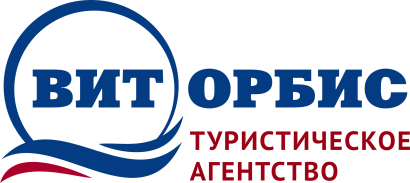       Республика Беларусь 210009                               г. Витебск, пр-т Фрунзе, 38                                                            Тел./факс: +375 (212) 265-500МТС: +375 (29) 5-110-100  www.vitorbis.com  e-mail: vitorbis@mail.ruГрафик выездовСтоимость08.06 - 22.06.2024380 $16.06 - 30.06.2024410 $24.06 - 08.07.2024440 $02.07 - 16.07.2024470 $10.07 - 24.07.2024480 $18.07 - 01.08.2024480 $26.07 - 09.08.2024480 $03.08 - 17.08.2024480 $11.08 - 25.08.2024440 $19.08 - 02.09.2024440 $27.08 - 10.09.2024410 $04.09 - 18.09.2024410 $12.09 - 26.09.2024390 $20.09 - 04.10.2024380 $